2016 yılındaki önemli uluslararası toplantılara katılımın koordinasyonu görüşülecek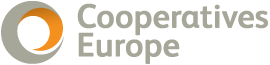 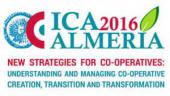 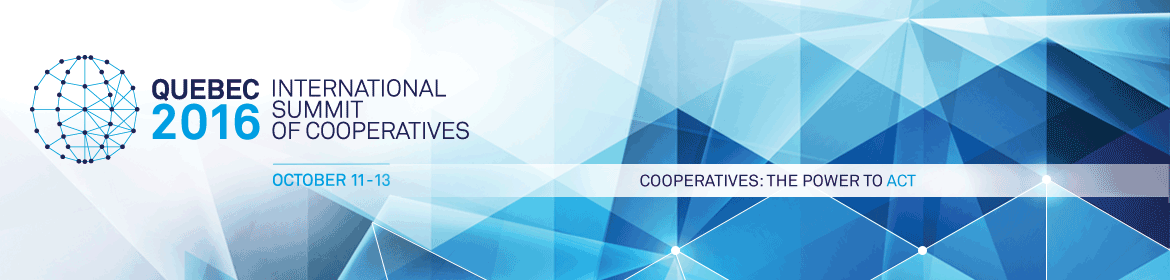 TÜRKİYE KOOP, 2016 yılında yapılacak uluslararası toplantılara ve konferanslara bağlı birliklerin katılmaları ve gerektiğinde bildiri sunmaları konusunu görüşmek ve bu konuda birlikler ile ICA ve bağlı örgütler arasında koordinasyon sağlamak amacıyla 19 Ocak 2016 tarihinde bir toplantı düzenleyecek. TÜRKİYE KOOP’a bağlı birlikler ve merkez birliklerinin uluslararası ilişkilerden sorumlu müdür ve uzmanlarının katılacağı toplantıya Tarım Kredi Kooperatifleri Merkez Birliği ev sahipliği yapacak ve toplantıyı Milli Birlik adına Prof. Hüseyin Polat yönetecek.Bu toplantıda görüşülecek önemli toplantılar şunlar:ICA Kooperatifler Avrupa 2016 Genel Kurulu: 20 Nisan 2016, BrükselICA Uluslararası Araştırma Konferansı, 24-27 Mayıs, Almeria, İspanyaUluslararası Kooperatifler Zirvesi, 11-13 Ekim 2016, Québec, KanadaICA Sektörel Örgütlerinin teknik (ortaklar) ve Yönetim Kurulu toplantıları: Sektörel örgütlerin toplantı tarihleri ICA etkinliklerine bağlı olarak tespit edilecek olup bu toplantılara (ORKOOP – ICA Tarım Örgütü; SÜRKOOP – ICA Balıkçılık Koop.leri Federasyonu; TÜRKKENT – ICA Konut) katılmaları bekleniyor.Toplantıda ayrıca Almeria Araştırma Konferansı ile Québec Uluslararası Zirve konferansına bildiri sunumu konusu tartışılacak ve bildiri konularının tespit edilmesi ve bildirilerin hazırlanmasına TÜRKİYE KOOP’un yardımcı olması görüşülecek.